Календарь муниципального этапа 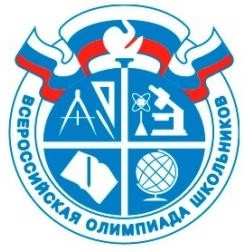 всероссийской олимпиады школьников в 2022/2023 учебном годув г. КемеровоНОЯБРЬПН	ВТ	СР	ЧТ	ПТ	СБ	ВС12345667Русский язык8Физическая культура9Право10Физика11Искусство(МХК)12131314ЭкономикаГеография15Английский язык16Французский язык17Немецкий язык 18Устный тур (англ., фр., нем. языки)19Устный тур (фр., нем. языки: резервный день)202021Математика22ОБЖ23Биология24Информатика и ИКТ25История26272728Астрономия29Литература30ХимияПнВтСрЧтПтДЕКАБРЬДЕКАБРЬДЕКАБРЬПнВтСрЧтПтСбСбВс1Технология2Экология3345Защита проектов (технология)6Обществознание7891010111213141516171718192021222324242526272829303131